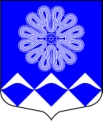 РОССИЙСКАЯ ФЕДЕРАЦИЯАДМИНИСТРАЦИЯМУНИЦИПАЛЬНОГО ОБРАЗОВАНИЯПЧЕВСКОЕ СЕЛЬСКОЕ ПОСЕЛЕНИЕКИРИШСКОГО МУНИЦИПАЛЬНОГО РАЙОНАЛЕНИНГРАДСКОЙ ОБЛАСТИПОСТАНОВЛЕНИЕ31 мая 2016  года                                                                                                     №  57В соответствии со ст. 18 Федерального закона от 24.07.2007 № 209-ФЗ «О развитии малого и среднего предпринимательства в Российской Федерации», Федеральным законом от 22.07.2008 № 159-ФЗ «Об особенностях отчуждения недвижимого имущества, находящегося в государственной собственности субъектов Российской Федерации или в муниципальной собственности и арендуемого субъектами малого и среднего предпринимательства, и о внесении изменений в отдельные законодательные акты Российской Федерации», администрация муниципального образования Пчевское сельское поселение ПОСТАНОВЛЯЕТ:1. Утвердить Порядок формирования, ведения, обязательного опубликования перечней муниципального имущества, предназначенного для передачи во владение и (или)                            в пользование субъектам малого и среднего предпринимательства и организациям, образующим инфраструктуру поддержки субъектов малого и среднего предпринимательства (далее – Перечень) согласно приложению № 1.2. Утвердить Порядок и условия предоставления в аренду имущества, включённого             в перечни муниципального имущества, предназначенного для передачи во владение и (или)        в пользование субъектам малого и среднего предпринимательства и организациям, образующим инфраструктуру поддержки субъектов малого и среднего предпринимательства согласно приложению № 2.3. Утвердить форму перечней муниципального имущества, предназначенного для передачи во владение и (или) в пользование субъектам малого и среднего предпринимательства и организациям, образующим инфраструктуру поддержки субъектов малого и среднего предпринимательства согласно приложению № 3.4. Настоящее постановление вступает в силу с момента его официального опубликования.5. Опубликовать настоящее постановление в газете «Пчевский вестник»                                      и на официальном сайте.6. Контроль за исполнением настоящего постановления оставляю за собой.Глава администрации								Д.Н.ЛевашовПриложение № 1к постановлению от  31.05.2016г. № 57Порядок формирования, ведения, обязательного опубликования перечней муниципального имущества, предназначенного для передачи во владение и (или) в пользование субъектам малого и среднего предпринимательства и организациям, образующим инфраструктуру поддержки субъектов малого и среднего предпринимательства1. Перечни муниципального имущества, предназначенного для передачи во владение          и (или) в пользование субъектам малого и среднего предпринимательства и организациям, образующим инфраструктуру поддержки субъектов малого и среднего предпринимательства (далее – Перечень), формируются администрацией муниципального образования Пчевское сельское поселение (далее – администрация), в том числе на основании заявлений субъектов малого и среднего предпринимательства и организаций, образующих инфраструктуру поддержки субъектов малого и среднего предпринимательства.2. В Перечень включается имущество, находящееся в собственности муниципального образования Пчевское сельское поселение Киришского муниципального района Ленинградской области и свободное от прав третьих лиц (за исключением имущественных прав субъектов малого и среднего предпринимательства), кроме следующих случаев:2.1. На рассмотрении органа местного самоуправления муниципального образования Пчевское сельское поселение Киришского муниципального района Ленинградской области находится заявление арендатора указанного имущества о его соответствии условиям отнесения к категориям субъектов малого или среднего предпринимательства, установленным статьей 4 Федерального закона от 24 июля 2007 года № 209-ФЗ «О развитии малого и среднего предпринимательства в Российской Федерации», и о реализации преимущественного права на приобретение арендуемого имущества в соответствии  с Федеральным законом от 22 июля 2008 года № 159-ФЗ «Об особенностях отчуждения недвижимого имущества, находящегося в государственной собственности субъектов Российской Федерации или муниципальной собственности и арендуемого субъектами малого и среднего предпринимательства, и о внесении изменений в отдельные законодательные акты Российской Федерации».2.2. Указанное имущество изъято из оборота или ограничено в обороте, что делает невозможным его предоставление во владение и (или) в пользование субъектам малого               и среднего предпринимательства и организациям, образующим инфраструктуру поддержки субъектов малого и среднего предпринимательства, на срок, установленный в соответствии      с настоящим Порядком и условиями предоставления в аренду имущества, включенного в перечень государственного имущества, находящегося в собственности Ленинградской области  и свободного от прав третьих лиц (за исключением имущественных прав субъектов малого и среднего предпринимательства), предназначенного для предоставления во владение и (или) в пользование на долгосрочной основе субъектам малого и среднего предпринимательства  и организациям, образующим инфраструктуру поддержки субъектов малого и среднего предпринимательства.3. Имущество, находящееся в собственности муниципального образования Пчевское сельское поселение Киришского муниципального района Ленинградской области, арендуемое субъектами малого или среднего предпринимательства, включается в Перечень администрацией только после получения письменного согласия арендатора, уведомленного о положениях Федерального закона от 22 июля 2008 года № 159-ФЗ «Об особенностях отчуждения недвижимого имущества, находящегося в государственной собственности субъектов Российской Федерации или муниципальной собственности и арендуемого субъектами малого и среднего предпринимательства, и о внесении изменений в отдельные законодательные акты Российской Федерации», предусматривающих возможность реализации субъектом малого или среднего предпринимательства преимущественного права на приобретение арендуемого имущества.4. Заявления субъектов малого и среднего предпринимательства и организаций, образующих инфраструктуру поддержки субъектов малого и среднего предпринимательства, о включении имущества, находящегося в собственности муниципального образования Пчевское сельское поселение Киришского муниципального района Ленинградской области и свободного от прав третьих лиц (за исключением имущественных прав субъектов малого и среднего предпринимательства), в Перечень подаются в администрацию при условии, что:имущество находится в собственности муниципального образования Пчевское сельское поселение Киришского муниципального района Ленинградской области более одного года и составляет казну муниципального образования;имущество в течение одного года, предшествовавшего дате подачи заявления, не находилось во временном владении и (или) временном пользовании у лиц, не отнесенных к субъектам малого и среднего предпринимательства или к организациям, образующим инфраструктуру поддержки субъектов малого и среднего предпринимательства;5. Заявление, указанное в пункте 4 настоящего Порядка, рассматривается администрацией в течение 30 дней с даты его поступления. По результатам рассмотрения уполномоченный орган включает имущество, указанное в заявлении,  в Перечень либо возвращает заявление с указанием причины отказа.6. Не допускается отказ во включении имущества, находящегося в собственности муниципального образования Пчевское сельское поселение Киришского муниципального района Ленинградской области и свободного от прав третьих лиц (за исключением имущественных прав субъектов малого и среднего предпринимательства), в Перечень              по основаниям, не предусмотренным настоящим Порядком.7. Перечень и изменения к нему утверждаются постановлением администрации муниципального образования Пчевское сельское поселение Киришского муниципального района.8. Администрация по мере внесения изменений в Перечень, но не позднее чем через двадцать дней после формирования изменений и дополнений, утверждает их.9. Постановление администрации муниципального образования Пчевское сельское поселение Киришского муниципального района, утверждающее Перечень и изменения               к нему, подлежат опубликованию в газете «Пчевский вестник» и размещению                             на официальном сайте муниципального образования Пчевское сельское поселение.                                                                                                                                       Приложение № 2к постановлению от 31.05.2016 № 57Порядок и условия предоставления в аренду имущества, включённого в перечни муниципального имущества, предназначенного для передачи во владение и (или) в пользование субъектам малого и среднего предпринимательства и организациям, образующим инфраструктуру поддержки субъектов малого и среднего предпринимательства1. Имущество, включенное в перечень имущества, находящегося в собственности муниципального образования Пчевское сельское поселение Киришского муниципального района Ленинградской области и свободного от прав третьих лиц (за исключением имущественных прав субъектов малого и среднего предпринимательства), предназначенного для предоставления во владение и (или) в пользование на долгосрочной основе субъектам малого и среднего предпринимательства и организациям, образующим инфраструктуру поддержки субъектов малого и среднего предпринимательства (далее – Перечень), предоставляется на торгах, а если законодательством не запрещено, то без проведения торгов.2. Недвижимое имущество, включенное в Перечень, предоставляется во владение             и (или) в пользование субъектам малого и среднего предпринимательства и организациям, образующим инфраструктуру поддержки субъектов малого и среднего предпринимательства, на долгосрочной основе.3. Для рассмотрения вопроса о возможности заключения договора аренды имущества, включенного в Перечень, необходимо наличие заявления субъекта малого или среднего предпринимательства о его соответствии условиям отнесения к категориям субъектов малого и среднего предпринимательства, установленным статьей 4 Федерального закона от 24 июля 2007 года № 209-ФЗ «О развитии малого и среднего предпринимательства в Российской Федерации».Приложение № 3к постановлению от 31.05.2016г. № 57(Форма)Перечни муниципального имущества, предназначенного для передачи во владение и (или) в пользование субъектам малого и среднего предпринимательства и организациям, образующим инфраструктуру поддержки субъектов малого и среднего предпринимательстваN 
п/пНаименование и характеристики объектаМестонахождение